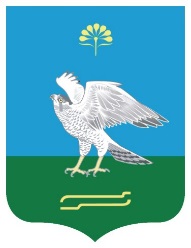 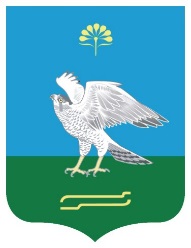 КАРАР                                                                       П О С Т А Н О В Л Е Н И Е  «08» апрель 2016 й.                         № 14              «08» апреля 2016 г.  Об объявлении открытого аукциона на право заключениядоговора аренды на муниципальное имуществоРуководствуясь п. 2 ст. 296 Гражданского кодекса Российской Федерации, в соответствии с Федеральным законом от 26.07.2008 г. № 135-ФЗ «О защите конкуренции», Положением «О проведении торгов (аукционов, конкурсов) на право заключения договоров аренды, безвозмездного пользования, доверительного управления, на объекты недвижимости, находящиеся в муниципальной собственности сельского поселения Менеузтамакский сельсовет муниципального района Миякинский район Республики Башкортостан», утвержденного решением Совета муниципального района Миякинский район Республики Башкортостан от 11 февраля 2009 года № 64:1. Объявить открытый аукцион на право заключения договора аренды муниципального имущества посредством опубликования в районной газете «Октябрь» согласно приложению № 1 к настоящему постановлению2.Специалисту 2 категории Хабибовой И.Р. сельского поселения Менеузтамакский сельсовет муниципального района Миякинский район РБ обеспечить публикацию информационного сообщения в районной газете «Октябрь» и разместить информацию в сети «Интернет» на сайте сельского поселения Менеузтамакский сельсовет муниципального района Миякинский район.Глава сельского поселения                                                                Р.Х. СмирноваБАШКОРТОСТАН РЕСПУБЛИКАҺЫ МИӘКӘ РАЙОНЫАДМИНИСТРАЦИЯ СЕЛЬСКОГО ПОСЕЛЕНИЯМУНИЦИПАЛЬ РАЙОНЫНЫҢ МЕНЕУЗТАМАКСКИЙ СЕЛЬСОВЕТМӘНӘҮЕЗТАМАК  АУЫЛ СОВЕТЫ МУНИЦИПАЛЬНОГО РАЙОНА МИЯКИНСКИЙ РАЙОН АУЫЛ БИЛӘМӘҺЕ ХАКИМИЯТЕРЕСПУБЛИКИ БАШКОРТОСТАН